Tisztelt Közgyűlés!Az egészségügyi hatósági és igazgatási tevékenységről szóló 1991. évi XI. törvény 6. § (1) bekezdésének k) pontja alapján - az egészségügyi államigazgatási szerv egészségügyi igazgatási és koordinációs feladatai körében a helyi önkormányzatokat rendszeresen, szükség esetén alkalomszerűen tájékoztatja a lakosság egészségi állapotáról, az egészség romlását kiváltó vélelmezett okokról és a szükséges tennivalókról.Hajdú-Bihar Vármegye Önkormányzata 2023. évben is felkérte a Hajdú-Bihar Vármegyei Kormányhivatal Népegészségügyi Főosztályát, hogy a közgyűlés számára készítse el a vármegye lakosságának 2022. évre jellemző egészségi állapotáról szóló tájékoztatóját.A tájékoztató - mely az előterjesztés mellékletét képezi - alapján megállapítható, hogy Hajdú-Bihar vármegyében, az ország többi vármegyéjéhez hasonlóan 2022. évben közegészségügyi szempontból két fő meghatározó esemény emelhető ki: a COVID-19 világjárvány lecsengése – mely nagyrészt a védőoltások általános elterjedésének köszönhető –, valamint az Ukrajna területén zajló háború okozta humanitárius menekültválság. A COVID-19 járvány rámutatott, hogy a hazai egészségügyi rendszer átalakítása ahhoz, hogy megfeleljen a XXI. század kihívásainak, elengedhetetlen. A világjárvány időszakában az egészségügyi szektorban dolgozók bérrendezése megkezdődött, valamint megindult egy olyan átfogó szakmai egységesítés, mely vármegyei szintű koordinációt is igényel. A 2022. év közegészségügyi összefoglalója bemutatja a vármegye gazdasági felzárkózásának jeleit, ezzel összefüggésben a kedvező demográfiai fejleményeket, majd ismerteti a vármegye egészségügyi ellátó rendszerét, külön kitérve a legfontosabb fejlesztésekre, amelyek 
2022. évben megvalósultak. A 2022. év egészségvédelmi tevékenységei, járványügyi adatai, beleértve a COVID-19 pandémiához kapcsolódó adatokat és a környezetegészségügyi, valamint sugárbiológiai adatokat is, a tájékoztató második felében találhatóak. Összegzésképpen elmondható, hogy a 2022. év lehetőséget teremtett az egészségügyi rendszer pandémiás időszakot követő működésének, valamint a kormányzat által tervezett változások kiindulópontjának meghatározásához, melyek alapját jelentik az idei évben elindult egészségügyi rendszer átfogó átalakításának. Kérem a közgyűlést, hogy a tájékoztatót a határozati javaslatnak megfelelően fogadja el.HATÁROZATI JAVASLATHajdú-Bihar Vármegye Önkormányzata Közgyűlése az egészségügyi hatósági és igazgatási tevékenységről szóló 1991. évi XI. törvény 6. § (1) bekezdés k) pontja alapján 1./ a Hajdú-Bihar Vármegyei Kormányhivatal Népegészségügyi Főosztálya által készített, a vármegye lakosságának egészségi állapotáról szóló 2022. évi adatokat bemutató tájékoztatót elfogadja.2./ A közgyűlés felkéri elnökét, hogy a döntésről a Hajdú-Bihar Vármegyei Kormányhivatal főispánját és a vármegyei tisztifőorvost tájékoztassa.Végrehajtásért felelős: 	Pajna Zoltán, a vármegyei közgyűlés elnökeHatáridő:			2023. július 15.A határozati javaslat elfogadása egyszerű többséget igényel.Debrecen, 2023. június 23.Az előterjesztés a törvényességi követelményeknek megfelel: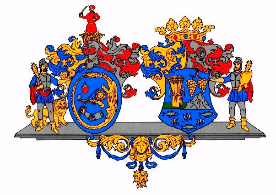 Hajdú-Bihar Vármegye ÖnkormányzataKözgyűléseKÖZGYŰLÉSI ELŐTERJESZTÉS2.Előterjesztő:Bulcsu László, a Közgyűlés alelnökeTárgy:2022. évi tájékoztató a vármegye lakosságának egészségi állapotáról, az egészségromlást előidéző okokról, a szükséges tennivalókról Készítették:Dr. Bálint Bálint, vármegyei tisztifőorvos Kondor Erika Melléklet:Tájékoztató Hajdú-Bihar vármegye lakosságának egészségi állapotáról, az egészségromlást előidéző okokról, a szükséges tennivalókról 2022. év adatai alapján(Előterjesztés melléklete)Véleményező bizottság:Fejlesztési, Tervezési és Stratégiai BizottságBulcsu LászlóalelnökDr. Dobi Csabajegyző